Gidagindaasomin!
We Count!Gaa-ozhiibii’iged & Gaa-nagamod: Bernice GreeneWeya, weya, weya, weyaWeya heya, weya heyaWeya heya, weya heya Weya heya, heya!
Bezhig, Niizh, Niswi, Niiwin,					One, Two, Three, Four,Naanan, Ningodwaaswi,					Five, Six,Niizhwaaswi, Nishwaaswi,					Seven, Eight,Zhaangaswi, Midaaswi, 					Nine, Ten,Midaaswi gidagindaasomin!				We count to Ten!
Weya heya, weya heyaWeya heya, weya heyaWeya heya, weya heya Weya heya, heya!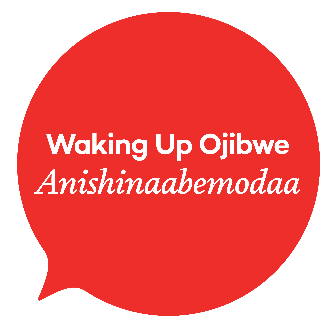 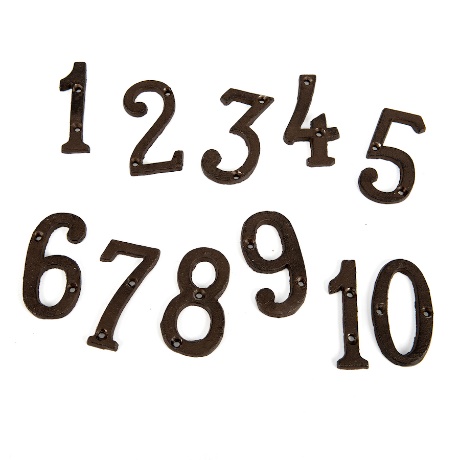 